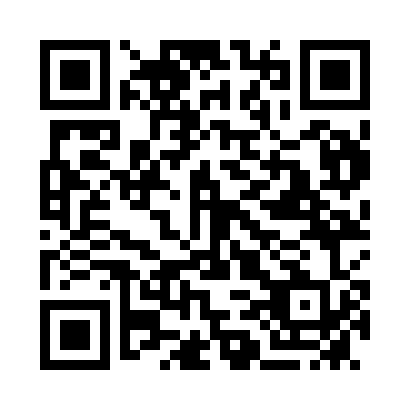 Prayer times for Biloela, AustraliaWed 1 May 2024 - Fri 31 May 2024High Latitude Method: NonePrayer Calculation Method: Muslim World LeagueAsar Calculation Method: ShafiPrayer times provided by https://www.salahtimes.comDateDayFajrSunriseDhuhrAsrMaghribIsha1Wed5:026:1911:553:075:306:432Thu5:036:2011:553:065:306:433Fri5:036:2011:553:065:296:424Sat5:036:2111:553:055:286:425Sun5:046:2111:553:055:286:416Mon5:046:2211:553:045:276:417Tue5:046:2211:553:045:276:408Wed5:056:2311:553:045:266:409Thu5:056:2311:543:035:256:3910Fri5:066:2411:543:035:256:3911Sat5:066:2411:543:025:246:3812Sun5:066:2511:543:025:246:3813Mon5:076:2511:543:025:236:3714Tue5:076:2611:543:015:236:3715Wed5:076:2611:543:015:226:3716Thu5:086:2711:543:005:226:3617Fri5:086:2711:543:005:216:3618Sat5:096:2811:543:005:216:3619Sun5:096:2811:543:005:216:3520Mon5:096:2911:552:595:206:3521Tue5:106:2911:552:595:206:3522Wed5:106:3011:552:595:206:3523Thu5:106:3011:552:595:196:3424Fri5:116:3111:552:585:196:3425Sat5:116:3111:552:585:196:3426Sun5:126:3211:552:585:186:3427Mon5:126:3211:552:585:186:3428Tue5:126:3211:552:585:186:3429Wed5:136:3311:552:575:186:3330Thu5:136:3311:562:575:186:3331Fri5:136:3411:562:575:176:33